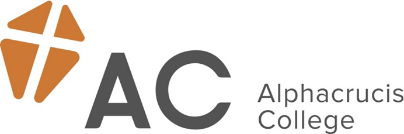 Alphacrucis Christian Studies                                      2019 Semester DatesLevel 4 Certificate in Christian Ministries Semester 1       18th February   – 12th April (8 weeks)Semester 1   Holiday 13th April -28th AprilSemester 129th April – 28th June (9 weeks)                           Holiday 29th June – 21st July                           Holiday 29th June – 21st JulySemester 2  22nd July – 27th Sept (10 weeks)Semester 2               Holiday 28th September- 13th OctoberSemester 2                                                 14th Oct    – 29th November (7 weeks) Level 5 Diploma in Theological Studies, Diploma in Christian Leadership, Diploma in Biblical Studies, Level 6 Diploma in Biblical Studies Semester 14th March – 19th April (7 weeks)Orientation week 25th Feb – 1st March 4th - 7th March – Cross Cultural Ministry Intensive Level 5Campus based weekly classes start 12th MarchStudy week 15th – 19th AprilSemester 1                                    Holiday 22nd April – 28th April Semester 1Exam/study week 1st July -5th July 29th April – 7th July (10 weeks)                     Holiday 8th July – 21st July                     Holiday 8th July – 21st JulySemester 222nd July – 27th Sept (10 weeks) 22nd – 25th July – Leadership Principles Intensive Level 5 Semester 2Holiday 30th September – 4th OctoberSemester 27th Oct – 22nd Nov (7 weeks) Study Week 7th -11th OctoberExam/study week 18th- 22nd November Level 5, 6 & 7 Bachelor of Contemporary MinistrySemester 14th March – 12th April (6 weeks)Orientation week 25th Feb – 1st March4th -8th March- Intensive Level 7 Campus based weekly classes start 11th MarchSemester 1                            Holiday 14th April -28th AprilSemester 129th April – 28th June (9 weeks)                            Holiday 1st July – 21st JulySemester 222nd July – 27th Sept (10 weeks)Semester 2Holiday 30th September – 13th OctoberSemester 214th Oct – 15th Nov (5 weeks)